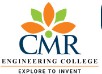 Established: 2010	EAMCET Code: CMRNAcademic Regulations, Course Structure and Detailed Syllabus under Autonomous StatusBACHELOR OF TECHNOLOGY (B.TECH.)(CMREC – R-20 Regulations)(Applicable for the batch admitted from 2020-2021)PRELIMINARY DEFINITIONS AND NOMENCLATURESAICTE: Means All India Council for Technical Education, New Delhi.Autonomous Institute: Means an institute designated as Autonomous by University Grants Commission (UGC), New Delhi in concurrence with affiliating University (Jawaharlal Nehru Technological University, Hyderabad) and State Government of Telangana.Academic Autonomy: Means freedom to an institute in all aspects of conducting its academic programs, granted by UGC for Promoting Excellence.Academic Council: The Academic Council is the highest academic body of the institute and is responsible for the maintenance of standards of instruction, education and examination within the institute. Academic Council is an authority as per UGC regulations and it has the right to take decisions on all academic matters including academic research.Academic Year: It is the period necessary to complete an actual course of study within a year. It comprises two main semesters i.e., (one odd + one even) and supplementary semester.Branch: Means specialization in a program like B.Tech. degree program in Electronics and communication Engineering, B.Tech degree program in Computer Science and Engineering, etc.Board of Studies (BOS): BOS is an authority as defined in UGC regulations, constituted by Head of the Organization for each of the departments separately. They are responsible for curriculum design and updation in respect of all the programs offered by a department.Backlog Course: A course is considered to be a backlog course, if the student has obtained a failure grade (F) in that course.Basic Sciences: The courses offered in the areas of Mathematics, Physics, Chemistry etc., are considered to be foundational in nature.Commission: Means University Grants Commission (UGC), New Delhi.Choice Based Credit System: The credit based semester system is one which provides flexibility in designing curriculum and assigning credits based on the course content and hours of teaching along with provision of choice for the student in the course selection.Compulsory course: Course required to be undertaken for the award of the degree as per the program.Continuous Internal Examination: It is an examination conducted towards sessional assessment.Core: The courses that are essential constituents of each engineering discipline are categorized as professional core courses for that discipline.Course: A course is a subject offered by a department for learning in a particular semester.Course Outcomes: The essential skills that need to be acquired by every student through a course.Credit: A credit is a unit that gives weight to the value, level or time requirements of an academic course. The number of 'Contact Hours' in a week of a particular course determines its credit value. One credit is equivalent to one lecture/tutorial/lab hour per week.Credit point: It is the product of grade point and number of credits for a course.Cumulative Grade Point Average (CGPA): It is a measure of cumulative performance of a student over all the completed semesters. The CGPA is the ratio of total credit points secured by a student in various courses in all semesters and the sum of the total credits of all courses in all the semesters. It is expressed up to two decimal places.Curriculum: Curriculum incorporates the planned interaction of students with instructional content, materials, resources, and processes for evaluating the attainment of Program Educational Objectives.Department: An academic entity that conducts relevant curricular and co-curricular activities, involving both teaching and non-teaching staff, and other resources in the process of study for a degree.Dropping from Semester: Student who does not want to register for any semester can apply in writing in prescribed format before the commencement of that semester.Elective Course: A course that can be chosen from a set of courses. An elective can be Professional Elective and or Open Elective.Evaluation: Evaluation is the process of judging the academic performance of the student in her/his courses. It is done through a combination of continuous internal assessment and semester end examinations.Grade: It is an index of the performance of the students in a said course. Grades are indicated by alphabets.Grade Point: It is a numerical weight allotted to each letter grade on a 10 - point scale.Honors: An Honors degree typically refers to a higher level of academic achievement at an undergraduate level.Institute: Means CMR Engineering, Hyderabad unless indicated otherwise by the context.Massive Open Online Courses (MOOC): MOOC courses inculcate the habit of self- learning. MOOC courses would be additional choices in all the elective group courses.Minor: Minor are coherent sequences of courses which may be taken in addition to the courses required for the B.Tech. degree.Pre-requisite: A specific course or subject, the knowledge of which is required to complete before student register another course at the next grade level.Professional Elective: It indicates a course that is discipline centric. An appropriate choice of minimum number of such electives as specified in the program will lead to a degree with specialization.Program: Means, UG degree program: Bachelor of Technology (B.Tech.) and PG degree program: Master of Technology (M.Tech.).Program Educational Objectives: The broad career, professional and personal goals that every student will achieve through a strategic and sequential action plan.Project work: It is a design or research based work to be taken up by a student during his/her final year to achieve a particular aim. It is a credit based course and is to be planned carefully by the student.Re-Appearing: A student can reappear only in the semester end examination for theory component of a course, subject to the regulations contained herein.Registration: Process of enrolling into a set of courses in a semester of a program.Regulations: The regulations, common to all B.Tech. programs offered by Institute, are designated as – CMREC Regulations – R-20 and are binding on all the stakeholders.Semester: It is a period of study consisting of 15 to 18 weeks of academic work equivalent to normally 90 working days. Odd semester commences usually in July and even semester in December of every year.Semester End Examinations: It is an examination conducted for all courses offered in a semester at the end of the semester.Student Outcomes: The essential skill sets that need to be acquired by every student during her/his program of study. These skill sets are in the areas of employability, entrepreneurial, social and behavioral.University: Means Jawaharlal Nehru Technological University Hyderabad (JNTUH), Hyderabad, is an affiliating University.Withdraw from a Course: Withdrawing from a course means that a student can drop from a course within the first two weeks of odd or even semester. However, he / she can choose a substitute course in place of it by exercising the option within 5 working days from the date of withdrawal.FOREWORDThe autonomy is conferred to CMR Engineering College (CMREC), Hyderabad by University Grants Commission (UGC), New Delhi based on its performance as well as future commitment and competency to impart quality education. It is a mark of its ability to function independently in accordance with the set norms of the monitoring bodies including JNT University Hyderabad (JNTUH), Hyderabad and AICTE, New Delhi. It reflects the confidence of the affiliating University in the autonomous institution to uphold and maintain standards it expects to deliver on its own behalf. Thus, an autonomous institution is given the freedom to have its own examination system and monitoring mechanism, independent of the affiliating University but under its observance.CMREC is proud to win the credence of all the above bodies monitoring the quality in education and has gladly accepted the responsibility of sustaining, if not improving upon the standards and ethics for which it has been striving for more than a decade in reaching its present standing in the arena of contemporary technical education. As a follow up, statutory bodies such as Academic Council and Board of Studies (BOS) are constituted with the guidance of the Governing Body of the institute and recommendations of the JNTUH to frame the regulations, course structure, and syllabi under autonomous status.The autonomous regulations, course structure, and syllabi have been prepared after prolonged and detailed interaction with several expertise solicited from academics, industry and research, in accordance with the vision and mission of the institute in order to produce a quality engineering graduate to the society.All the faculty, parents, and students are requested to go through all the rules and regulations carefully. Any clarifications needed are to be sought at appropriate time and from the principal of the institute, without presumptions, to avoid unwanted subsequent inconveniences and embarrassments. The cooperation of all the stake holders is requested for the successful implementation of the autonomous system in the larger interests of the institute and brighter prospects of engineering graduates.PRINCIPALACADEMIC REGULATIONS FOR B.TECH. REGULAR STUDENTS WITH EFFECT FROM ACADEMIC YEAR 2020 – 21 (CMREC R-20)For pursuing four year under graduate Bachelor Degree Programme of study in Engineering (B.Tech.) offered by CMR Engineering College under Autonomous status is here in referred to as CMREC (An Autonomous Institution)All the rules specified here in approved by the Academic Council will be in force and applicable to students admitted from the Academic Year 2020-21 onwards. Any reference to “Institute” or “College” in these rules and regulations shall stand for CMR Engineering College (An Autonomous Institution).All the rules and regulations, specified hereafter shall be read as a whole for the purpose of interpretation as and when a doubt arises, the interpretation of the Chairman, Academic Council is final. As per the requirements of statutory bodies, the Principal, CMR Engineering College shall be the chairman Academic Council.1.0 Under-Graduate Degree Programme in Engineering & Technology (UGP in E&T)CMR Engineering College offers a 4-year (8 semesters) Bachelor of Technology (B.Tech.) degree programme, under Choice Based Credit System (CBCS) with effect from the academic year 2020-21.ADMISSIONAdmission first year of four-year B. Tech. Degree Program of study in EngineeringEligibilityA candidate seeking admission into the first year of four year B. Tech. Degree Program should have:Passed either Intermediate Public Examination (I.P.E.) conducted by the Board of Intermediate Education, Telangana, with Mathematics, Physics and Chemistry as optional subjects or any equivalent examination recognized by Board of Intermediate Education, Telangana or a Diploma in Engineering in the relevant branch conducted by the Board of Technical Education, Telangana or equivalent Diploma recognized by Board of Technical Education for admission as per guidelines defined by the Regulatory bodies of Telangana State Council for Higher Education (TSCHE) and AICTE.Secured a rank in the EAMCET examination conducted by the Telangana State Government or on the university or in the basis of any other order of merit approved by the university, for allotment of a seat by the Convener, EAMCET.Admission ProcedureAdmissions are made into the first year of four year B. Tech. Degree Program as per the stipulations of the TSCHE.Category A seats are filled by the Convener, TSEAMCET (70%).Category B seats are filled by the Management (30%).Admission into the second year of four year B. Tech. degree Program in EngineeringEligibilityA candidate seeking admission under lateral entry into the II year I Semester B. Tech. degree Program should have passed the qualifying exam (B.Sc. Mathematics or Diploma in concerned course) and based on the rank secured by the candidate in Engineering Common Entrance Test ECET (FDH) in accordance with the instructions received from the Convener, ECET and Government of Telangana allotted the seats.Admission ProcedureAdmissions are made into the II year of four year B. Tech. Degree Program through Convener, ECET (FDH) against the sanctioned strength in each Program of study as lateral entry students.B. TECH. PROGRAMME STRUCTUREPrograms OfferedCMR Engineering College, an autonomous institution affiliated to JNTUH, offers the following B. Tech. Programs of study leading to the award of B. Tech. degree under the autonomous scheme.B.Tech. Computer Science and EngineeringB.Tech. Computer Science and Engineering (Artificial Intelligence & Machine Learning)B.Tech. Computer Science and Engineering (Data Science)B.Tech. Computer Science and Engineering (Cyber Security)B.Tech. Electronics and Communication EngineeringB.Tech. Information TechnologyB.Tech. Mechanical EngineeringDuration of the ProgramsA student after securing admission shall complete the B.Tech. programme in a minimum period of four academic years (8 semesters), and a maximum period of eight academic years (16 semesters) starting from the date of commencement of first   year first semester, failing which student shall forfeit seat in B.Tech. course. Each student shall secure 160 credits (with CGPA ≥ 5) required for the completion of the under graduate programme and award of the B.Tech. Degree.UGC / AICTE specified definitions / descriptions are adopted appropriately for various terms and abbreviations used in these academic regulations / norms, which are listed below.Semester SchemeEach under graduate programme is of 4 academic years (8 semesters) with the academic year divided into two semesters of 22 weeks ( 90 instructional days) each, each semester having - Continuous Internal Evaluation (CIE) and Semester End Examination (SEE).Credit CoursesAll subjects / courses are to be registered by the student in a semester to earn credits which shall be assigned to each subject / course in an L: T: P: C (lecture periods: tutorial periods: practical periods: credits) structure based on the following general pattern.One credit for one hour / week / semester for theory / lecture (L) courses or Tutorials.One credit for two hours / week / semester for laboratory / practical (P) courses. Courses like Environmental Science, Constitution of India, Intellectual Property Rights, and Gender Sensitization lab are mandatory courses. These courses will not carry any credits.Subject Course ClassificationAll subjects / courses offered for the under graduate program in E&T (B. Tech. degree programs) are broadly classified as follows.COURSE REGISTRATIONA faculty advisor or counselor shall be assigned to a group of 20 students, who will advise the students about the under graduate programme, its course structure and curriculum, choice / option for subjects / courses, based on their competence, progress, pre-requisites and interest.The academic section of the college invites “registration forms” from students before the beginning of the semester through “on-line registration”, ensuring “date and time of starting”. The on-line registration requests for any “current semester” shall be completed before the commencement of SEEs (Semester End Examinations) of the ‘preceding semester’.A student can apply for on-line registration, only after obtaining the ‘written approval’ from faculty advisor / counselor, which should be submitted to the college academic section through the Head of the Department. A copy of it shall be retained with Head of the Department, faculty advisor / counselor and the student.If the student submits ambiguous choices or multiple options or erroneous entries during on-line registration for the subject(s) / course(s) under a given / specified course group / category as listed in the course structure, only the first mentioned subject / course in that category will be taken into consideration.Subject / course options exercised through on-line registration are final and cannot be changed or inter-changed further and alternate choices also will not be considered. However, if the subject / course that has already been listed for registration by the Head of the Department in a semester could not be offered due to any unforeseen or unexpected reasons, then the student shall be allowed to have alternate choice either for a new subject (subject to offering of such a subject), or for another existing subject (subject to availability of seats). Such alternate arrangements will be made by the head of the department, with due notification and time-framed schedule, within the first week after the commencement of class-work for that semester.Dropping of subjects / courses may be permitted, only after obtaining prior approval from the faculty advisor/ counselor with in a period of 15days “from the beginning of the current semester”.Open Elective Course: Students can choose One Open Elective Course (OEC-I) during VI Semester, one (OEC-II) during VII Semester and one (OEC-III) in VIII Semester from the list of Open Elective Courses given. However, Students cannot optfor an Open Elective Courses offered by their own (parent) Department, if it is there in the already listed under any category of the Subjects offered by parent Department in any Semester.Professional Electives: The students have to choose six professional electives (PE-I to PE-VI) from the list of professional electives.SUBJECTS / COURSES TO BE OFFEREDA typical section (or class) strength for each semester shall be 60.A subject / course may be offered to the students, only if a minimum of 20 students (1/3 of the section strength) opt for it. The maximum strength of a section is limited to 80 (60 + 1/3 of the section strength).More than one faculty member may offer the same subject (lab / practical may be included with the corresponding theory subject in the same semester) in any semester. However, selection of choice for students will be based on – “first come first serve basis and CGPA criterion” (i.e., the first focus shall be on early on-line entry from the student for registration in that semester, and the second focus, if needed, will be on CGPA of the student).If more entries for registration of a subject comes into picture, then the Head of the Department concerned shall decide, whether or not to offer such a subject / course for two (or more) sections.In case of options coming from students of other departments / branches / disciplines (not considering open electives), first priority shall be given to the student of the “Parent Department”.ATTENDANCE REQUIREMENTSA student shall be eligible to appear for the semester end examinations, if the student acquires a minimum of 75% of attendance in aggregate of all the subjects / courses (excluding attendance in mandatory courses like Environmental Science, Constitution of India, Intellectual Property Rights, and Gender Sensitization lab) for that semester. Two periods of attendance for each theory subject shall be considered, if the student appears for the mid-term examination of that subject. This attendance should be included in the fortnight attendance.The attendance of Mandatory Non-Credit courses should be uploaded separately.Shortage of attendance in aggregate up to 10% (65% and above, and below 75%) in each semester may be condoned by the college academic committee on genuine and valid grounds, based on the students representation with supporting evidence.A stipulated fee shall be payable for condoning of shortage of attendance.Shortage of attendance below 65% in aggregate shall in no case be condoned.Students whose shortage of attendance is not condoned in any semester are not eligible to take their end examinations of that semester. They get detained and their registration for that semester shall stand cancelled. They will not be promoted to the next semester. They may seek re-registration for all those subjects registered in that semester, in which the student is detained, by seeking re-admission into that semester as and when offered; if there are any professional electives and / or open electives, the same may also be re-registered if offered. However, if those electives are not offered in later semesters, then alternate electives may be chosen from the same set of elective subjects offered under that category.A student fulfilling the attendance requirement in the present semester shall not be eligible for readmission into the same class.ACADEMIC REQUIREMENTSThe following academic requirements have to be satisfied, in addition to the attendance requirements mentioned in item no. 6.0.A student shall be deemed to have satisfied the academic requirements and earned the credits allotted to each subject / course, if student secures not less than 35% (25 marks out of 70 marks) in the semester end examination, and a minimum of 40% (40 marks out of 100 marks) in the sum total of the CIE (Continuous Internal Evaluation) and SEE (Semester End Examination) taken together; in terms of letter grades, this implies securing “C” grade or above in that subject / course.A student shall be deemed to have satisfied the academic requirements and earned the credits allotted to Industrial Oriented Mini Project / Summer Internship and seminar, if the student secures not less than 40% marks (i.e., 40 out of 100 allotted marks) in each of them. The student is deemed to have failed, if he/she (i) does not submit a report on Industrial Oriented Mini Project / Summer Internship, or does not make a presentation of the same before the evaluation committee as per schedule, or (ii) does not present the seminar as required in the IV year I Semester, or (iii) secures less than 40% marks in Industrial Oriented Mini Project / Summer Internship and seminar evaluations.A student may reappear once for each of the above evaluations, when they are scheduled again; if the student fails in such “one reappearance” evaluation also, the student has to reappear for the same in the next subsequent semester, as and when it is scheduled.Promotion RulesA student (i) shall register for all courses / subjects covering 160 credits as specified and listed in the course structure, (ii) fulfils all the attendance and academic requirements for 160 credits, (iii) earn all 160 credits by securing SGPA > 5.0 (in each semester), and CGPA (at the end of each successive semester) >5.0, (iv) passes all the mandatory courses, to successfully complete the under graduate program. The performance of the student in these 160 credits shall be taken into account for the calculation of “the final CGPA” (at the end of under graduate program), and shall be indicated in the grade card of IV year II semester.If a student registers for “extra subjects” (in the parent department or other departments / branches of Engg.) other than those listed subjects totaling to 160 credits as specified in the course structure of his / her department, the performances in those “extra subjects” (although evaluated and graded using the same procedure as that of the required 160 credits) will not be taken into account while calculating the SGPA and CGPA. For such ‘extra subjects’ registered, percentage of marks and letter grade alone will be indicated in the grade card as a performance measure, subject to completion of the attendance and academic requirements as stated in regulations 6.0 and 7.1 – 7.4 above.A student eligible to appear in the semester end examination for any subject / course, but absent from it or failed (thereby failing to secure “C” grade or above) may reappear for that subject / course in the supplementary examination as and when conducted. In such cases, internal marks (CIE) assessed earlier for that subject / course will be carried over, and added to the marks to be obtained in the SEE supplementary examination for evaluating performance in that subject.A student detained in a semester due to shortage of attendance may be re-admitted in the same semester in the next academic year for fulfillment of academic requirements. The academic regulations under which a student has been readmitted shall be applicable. However, no grade allotments or SGPA / CGPA calculations will be done for the entire semester in which the student has been detained.A student detained due to lack of credits, shall be promoted to the next academic year only after acquiring the required academic credits. The academic regulations under which the student has been readmitted shall be applicable to him / her.EVALUATION - DISTRIBUTION AND WEIGHTAGE OF MARKSThe performance of a student in every subject / course (including practical and Project Stage – I & II) will be evaluated for 100 marks each, with 30 marks allotted for CIE (Continuous Internal Evaluation) and 70 marks for SEE (Semester End-Examination).For all Theory Courses as mentioned above, the distribution shall be 30 marks for CIE, and 70 marks for the SEE.For Theory SubjectsContinuous Internal Evaluation (CIE)During the Semester, there will be two mid-terms examinations for 30 marks each. Each mid-term examination consists of one subjective paper for 25 marks and assignment for 5 marks for each subject.Question paper contains two Parts (Part-A and Part-B). The distribution of marks for PART- A and PART-B will be 10 marks & 15 marks respectively for UG programs.Pattern of the question paper is as follows.PART–AConsists of Five Short answer Questions each carrying two mark. The I-Mid-term examination shall be conducted for the 50% of the syllabus and II-Mid-term examination shall be conducted for remaining 50% of the syllabus.PART-BConsists of Three questions (out of which students have to answer three questions) carrying five marks each. Each question there will be an “either” “or” choice (that means there will be two questions from each unit and the student should answer any one question). The questions may consist of sub-questions also.The first mid-term examination shall be conducted for the first 50% of the syllabus, and the second mid-term examination shall be conducted for the remaining 50% of the syllabus.First Assignment should be submitted before the commencement of the first mid-term examinations, and the Second Assignment should be submitted before the commencement of the second mid-term examinations. The assignments shall be specified / given by the concerned subject teacher.The total marks secured by the student in each mid-term examination are evaluated for 30 marks, and the average of the two mid - term examinations shall be taken as the final marks secured by each student in Continuous Internal Evaluation.If any student is absent for any subject of Mid-term examination, an online test (CBT - Computer Based Test) will be conducted for him / her by the institute.Semester End Examination (SEE)The Semester End Examination (SEE) will be conducted for 70 marks consisting of Two parts i). Part - A for 20 marks ii). Part - B for 50 marks.Part - A is compulsory question consisting of ten sub-questions. Two sub-questions from each unit and carry 2 marks each.Part - B consist of five questions (numbered from 2 to 11) carrying 10 marks each. Each of these questions is from one unit may contain sub-questions. For each question there will be "either" "or" choice, which means that there will be two questions from each unit and the student should answer either of the two questions.For Practical CoursesContinuous Internal Evaluation (CIE)There shall be a Continuous Internal Evaluation (CIE) during the Semester for 30 marks with a distribution of 20 marks for day-to-day evaluation and10 marks for internal lab exam. One internal practical test shall be conducted by the concerned laboratory teacher.Semester End Examination (SEE)SEE shall be conducted for 70 marks with an external examiner and the laboratory teacher concerned. The external examiner shall be appointed by the Chief Controller of Examinations of the college. The external examiner should be selected from the outside college among the autonomous / reputed institutions from a panel of three examiners submitted by the concerned BOS Chairman of the Department.Engineering GraphicsFor the Subjects having Design and / or Drawing, (such as Engineering Graphics, Engineering Drawing, Machine Drawing, Production Drawing Practice, and Estimation), the distribution shall be 30 marks for CIE (20 marks for day-to-day work and timely submission of drawing sheets and 10 marks for internal tests). There shall be two internal tests in a semester and the average of the two shall be considered for the award of marks for CIE.The distribution of marks for SEE shall be 70 marks. SEE shall consist of five questions carrying 14 marks each. Each of these questions is from one unit and may contain sub - questions. For each question there will be an "either" "or" choice, which means that there will be two questions from each unit and the student should answer either of the two questions.There shall be an Internship / Mini Project, in collaboration with an industry of their specialization. Students will register for this immediately after III year II semester (VI Semester) end examinations and pursue it during summer vacation. The evaluation of Mini project will be done at the end of IV Year I semester (VII semester). It shall be evaluated internally for 100 marks. The committee consisting of Project Coordinator, Supervisor of the project and one senior faculty of the department will evaluate the mini Project and award appropriate Grade, based on the report submitted to the department and presentation provided by the student in front of the committee.Major Project - It shall be carried out in two stagesProject Stage – I shall be evaluated internally during IV Year I Semester, Project Stage – II shall be evaluated externally during IV Year II Semester. Each stage will be evaluated for 100 marks. Student has to submit project work report at the end of each semester. First report includes project work carried out in IV Year I semester and second report include project work carried out in IV Year I & II Semesters. SEE for both project stages shall be completed before the commencement of SEE Theory examinations.For Project Stage – I, the departmental committee consisting of Head of the Department, project supervisor and a senior faculty member shall evaluate the project work for 70marks and project supervisor shall evaluate for 30 marks. Two reviews shall be conducted. Review-I will be conducted within a month from the commencement of class work (problem definition, objective, literature survey) and Review-II will be conducted before second mid examination (brief description and sample case study, progress of work, presentation and report submission). Average of the two reviews will be taken for 100 marks.The student is deemed to have failed, if he (i) does not submit a report on Project Stage- I or does not make a presentation of the same before the evaluation committee as per schedule, or (ii) secures less than 40% marks. A student who has failed may reappear once for the above evaluation, when it is scheduled again; if he fails in such “one reappearance” evaluation also, he has to reappear for the same in the subsequentsemesters, as and when it is scheduled. The topics for industrial oriented mini project, seminar and Project Stage – I shall be different from one another.Project Stage – II is the continuation of Project Stage – I. It shall be evaluated by the external examiner for 70 marks and the project supervisor shall evaluate it for 30 marks. Two reviews should be conducted. Review-I will be conducted within a month from the commencement of class work (progress of work, discussion and presentation) and Review- II will be conducted before second mid examination (progress of work, results, discussion, presentation and report submission). Average of the two reviews will be taken for CIE. The Project Viva-voce (SEE) shall be conducted by a committee comprising of an External Examiner, Head of the Department and Project Supervisor. In SEE marks, 20% for working model / simulation / data collection, 20% for report preparation and 60% for presentation and viva-voce. The external examiner should be selected by Chief Controller of Examinations / Principal from outside the college among the autonomous / reputed institutions from a panel of three examiners submitted by the concerned Head of the Department.The student is deemed to have failed, if he / she (i) does not submit a report on Project Stage II, or does not make a presentation of the same before the external examiner as per schedule, or (ii) secures less than 40% marks in the sum total of the CIE and SEE taken together. A student who has failed may reappear once for the above evaluation, when it is scheduled again; if student fails in such “one reappearance” evaluation also, he / she has to reappear for the same in the next subsequent semester, as and when it is scheduled.SeminarFor Seminar presentation, the student shall collect the information on a specialized topic, prepare a Technical Report and submit to the department at the time of seminar presentation. The seminar presentation (along with the technical report) shall be evaluated by a committee consisting of Seminar coordinator and two senior faculty members with appropriate grade. The seminar report shall be evaluated internally for 100 marks. There shall be no semester end examination for the seminar.Mandatory Non-Credit CoursesMandatory Non-Credit Courses offered in any semester, a “Satisfactory / Not Satisfactory” shall be awarded to the student based on the performance in both CIE and SEE.AWARD OF GRADESGrades will be awarded to indicate the performance of students in each theory subject, laboratory / practicals, seminar, Industry Oriented Mini Project, and project Stage - I & II. Based on the percentage of marks obtained (Continuous Internal Evaluation plus Semester End Examination, both taken together) as specified in item 8.0 above, a corresponding letter grade shall be given.As a measure of the performance of a student, a 10-point absolute grading system using the following letter grades (as per UGC / AICTE guidelines) and corresponding percentage of marks shall be followed.A student who has obtained an “F” grade in any subject shall be deemed to have “failed” and is required to reappear as a “supplementary student” in the semester end examination, as and when offered. In such cases, internal marks in those subjects will remain the same as those obtained earlier.To a student who has not appeared for an examination in any subject, “Absent” grade will be allocated in that subject, and he / she is deemed to have “failed”. A student will be required to reappear as a “supplementary student” in the semester end examination, as and when offered next. In this case also, the internal marks in those subjects will remain the same as those obtained earlier.A letter grade does not indicate any specific percentage of marks secured by the student, but it indicates only the range of percentage of marks.A student earns grade point (GP) in each subject / course, on the basis of the letter grade secured in that subject / course. The corresponding “credit points” (CP) are computed by multiplying the grade point with credits for that particular subject / course.Credit points (CP) = grade point (GP) x credits …. For a courseA student passes the subject / course only when GP > 5 (“C” grade or above)The Semester Grade Point Average (SGPA) is calculated by dividing the sum of credit points (∑CP) secured from all subjects / courses registered in a semester, by the total number of credits registered during that semester. SGPA is rounded off to two decimal places. SGPA is thus computed a∑𝑁𝐶𝑖𝐺𝑖𝑆𝐺𝑃𝐴 =    𝑖=1	𝑁𝑖=1𝐶𝑖For each semester,where “i” is the subject indicator index (takes into account all subjects in a semester), “N” is the number of subjects “registered” for the semester (as specifically required and listed under thecourse structure of the parent department), Ci is the number of credits allotted to the ith subject, and Gi represents the grade points (GP) corresponding to the letter grade awarded for that ith subject.The  Cumulative  G𝑗ra=𝟏de  Point  Average  (CGPA)  is  a  measure  of  the  overall  cumulative performance of a student in all semesters considered for registration. The CGPA is the ratio of the total credit points secured by a student in all registered courses in all semesters, and the total number of credits registered in all the semesters. CGPA is rounded off to two decimal places. CGPA is thus computed from the I year II semester onwards at the end of each semester as per the formula𝐶𝐺𝑃𝐴 =𝑀𝑗=1∑𝑁𝐶𝑗𝐺𝑗𝐶𝑗𝑗=1For all S semesters registered, (i.e., up to and inclusive of S semesters, S >2),where “M” is the total number of subjects (as specifically required and listed under the course structure of the parent department) the student has “registered” i.e., from the 1st semester onwards up to and inclusive of the 8th semester, “j” is the subject indicator index (takes into account all subjects from 1 to 8 semesters), Cj is the number of credits allotted to the jth subject, and Gj represents the grade points (GP) corresponding to the letter grade awarded for that jth subject. After registration and completion of I year I semester, the SGPA of that semester itself may be taken as the CGPA, as there are no cumulative effects.Illustration of calculation of SGPASGPA = 152 / 21 = 7.24Illustration of calculation of CGPA up to 3rd semesterCGPA = 518 / 69 = 7.51The above illustrated calculation process of CGPA will be followed for each subsequent semester until VIII semester. The CGPA obtained at the end of VIII semester will be the final CGPA secured for entire B. Tech. Program for the student.For merit ranking or comparison purposes or any other listing, only the “rounded off”values of the CGPA’s will be used.SGPA and CGPA of a semester will be mentioned in the semester Memorandum of Grades if all subjects of that semester are passed in first attempt. Otherwise the SGPA and CGPA shall be mentioned only on the Memorandum of Grades in which sitting he / she passed his/ her last exam in that semester. However, mandatory courses will not be taken into consideration.PASSING STANDARDSA student shall be declared successful or “passed” in a semester, if he / she secures a GP ≥ 5.00 (“C” grade or above) in every subject / course in that semester (i.e., when the student gets an SGPA> 5.00 at the end of that particular semester); and he shall be declared successful or “passed” in the entire under graduate program, only when gets a CGPA > 5.00 for the award of the degree as required.After the completion of each semester, a grade card or grade sheet shall be issued to all the registered students of that semester, indicating the letter grades and credits earned. It will show the details of the courses registered (course code, title, number of credits, grade earned, etc.), credits earned.Declaration of resultsComputation of SGPA and CGPA are done using the procedure listed in 9.6 to 9.9.For final percentage of marks equivalent to the computed final CGPA, the following formula may be used.% of Marks = (final CGPA – 0.5) x 10AWARD OF DEGREEA student who registers for all the specified subjects / courses as listed in the course structure and secures the required number of 160 credits (with CGPA > 5.0), within 8 academic years from the date of commencement of the first academic year, shall be declared to have “qualified” for the award of B.Tech. Degree in the chosen branch of Engineering selected at the time of admission.A student who qualifies for the award of the degree as listed in item 12.1 shall be placed in the following classes.WITHHOLDING OF RESULTSIf the student has not paid the tuition fees to the institution at any stage, or has dues pending due to any reason whatsoever, or if any case of indiscipline is pending, the result of the student may be withheld, and the student will not be allowed to go into the next higher semester. The award or issue of the degree may also be withheld in such cases.STUDENT TRANSFERSThere shall be no branch transfers after the completion of admission process.Transfer candidates (from non-autonomous college affiliated to JNTUH): A student who is following JNTUH curriculum, transferred from other college to this institute in third semester or subsequent semesters shall join with the autonomous batch in the appropriate semester. Such candidates shall be required to pass in all the courses in the program prescribed by the Board of Studies concerned for that batch of students from that semester onwards to be eligible for the award of degree. However, exemption will be given in the courses of the semester(s) of the batch which he / she had passed earlier and substitute courses are offered in their place as decided by the Board of Studies. The student has to clear all his backlog courses up to previous semester by appearing for the supplementary examinations conducted by JNTUH for the award of degree. The total number of credits to be secured for the award of the degree will be the sum of the credits up to the previous semester under JNTUH regulations and the credits prescribed for the semester in which a candidate joined after transfer and subsequent semesters under the autonomous status. The class will be awarded based on the academic performance of a student in the autonomous pattern.Transfer candidates (from an autonomous college affiliated to JNTUH): A student who has secured the required credits up to previous semesters as per the regulations of other autonomous institutions shall also be permitted to be transferred to this institute. A student who is transferred from the other autonomous colleges to this institute in third semester or subsequent semesters shall join with the autonomous batch in the appropriate semester. Such candidates shall be required to pass in all the courses in the program prescribed by the Board of Studies concerned for that batch of students from that semester onwards to be eligible for the award of degree. However, exemption will be given in the courses of the semester(s) of the batch which he / she had passed earlier and substitute subjects are offered in their place as decided by the Board of Studies. The total number of credits to be secured for the award of the degree will be the sum of the credits up to previous semester as per the regulations of the college from which he / she is transferred and the credits prescribed for the semester in which a candidate joined after transfer and subsequent semesters under the autonomous status. The class will be awarded based on the academic performance of a student in the autonomous pattern.SCOPEThe academic regulations should be read as a whole, for the purpose of any interpretation.In case of any doubt or ambiguity in the interpretation of the above rules, the decision of the College Academic Council is final.Where the words “he”, “him”, “his”, occur in the regulations, they include “she”, “her”, “hers”.ACADEMIC REGULATIONS FOR B.TECH. (LATERAL ENTRY SCHEME) FROMTHE ACADEMIC YEAR 2021 – 22Eligibility for award of B. Tech. Degree (LES)The LES students after securing admission shall pursue a course of study for not less than three academic years and not more than six academic years.The student shall register for 121 credits and secure 121 credits with CGPA ≥ 5 from II year to IV year B.Tech. programme (LES) for the award of B.Tech. degree.The students, who fail to fulfill the requirement for the award of the degree in six academic years from the year of admission, shall forfeit their seat in B.Tech.The attendance requirements of B.Tech. (Regular) shall be applicable to B.Tech. (LES).Promotion RuleAll the other regulations as applicable to B. Tech. 4-year degree course (Regular) will hold good for B. Tech. (Lateral Entry Scheme).MALPRACTICES RULESDISCIPLINARY ACTION FOR / IMPROPER CONDUCT IN EXAMINATIONS****S. No.Broad Course ClassificationCourse Group / CategoryCourse Description1Foundation Courses (FnC)BS – Basic SciencesIncludes	mathematics,	physics	andchemistry subjects2Foundation Courses (FnC)ES - EngineeringSciencesIncludes fundamental engineering subjects3Foundation Courses (FnC)HS – Humanities andSocial sciencesIncludes subjects related to humanities,social sciences and management4Core Courses (CoC)PC – Professional CoreIncludes core subjects related to the parentDiscipline	/	department	/	branch	of Engineering5Elective Courses(EℓC)PE – Professional ElectivesIncludes elective subjects related to theparent Discipline / department / branch of Engineering.6Elective Courses(EℓC)OE – Open ElectivesElective subjects which include inter- disciplinary subjects or subjects in an area outside the parent discipline / department /branch of Engineering.7Core CoursesProject WorkB.Tech. project or UG project or UG majorproject or Project Stage I & II8Core CoursesIndustrial training / Mini- projectIndustrial training / Summer Internship /Industrial Oriented Mini-project /Mini- project9SeminarSeminar / Colloquium based on core contents related to parent discipline / department / branch of Engineering.10MandatoryCourses (MC)-Mandatory courses (non-credit)S. No.PromotionConditions to be fulfilled1First year first semester to first year second semesterRegular course of study of first year first semester.2First year second semester to second year first semester(i) Regular course of study of first year second semester.First year second semester to second year first semester(ii) Must have secured at least 19 credits out of 39 credits i.e., 50% credits up to first year second semester from all the relevant	regular	and supplementary examinations, whether the student takesthose examinations or not.3Second year first semester to secondyear second semesterRegular course of study of secondyear first semester.4Second year second semester to third year first semesterRegular course of study of second year second semester.Must have secured at least 47 credits out of 79 credits i.e., 60% credits up to second year second semester from all the relevant	regular	and supplementary examinations, whether the student takes thoseexaminations or not.5Third year first semester to third yearsecond semesterRegular course of study of third year first semester.6Third year second semester to fourth year first semesterRegular course of study of third year second semester.Must have secured at least 71 credits out of 119 credits i.e., 60% credits up to third year second semester from all the relevant	regular	and supplementary examinations, whether the student takes thoseexaminations or not.7Fourth year first semester to fourthyear second semesterRegular course of study of fourth year first semester.% of Marks Secured in a Subject/Course(Class Intervals)Letter Grade (UGC Guidelines)Grade PointsGreater than or equal to 90%O (Outstanding)1080 and less than 90%A+ (Excellent)970 and less than 80%A (Very Good860 and less than 70%B+ (Good)750 and less than 60%B (Average)640 and less than 50%C (Pass)5Below 40%F (FAIL)0AbsentAbsent0Course / SubjectCreditsLetter GradeGrade PointsCredit PointsCourse 14A84 x 8 =32Course 24O104 x 10 =40Course 34C54 x 5 =20Course 43B63 x 6 =18Course 53A+93 x 9 =27Course 63C53 x 5 =1521152SemesterCourse	/Subject TitleCredits AllottedLetterGrade SecuredCorrespondingGrade Point (GP)CreditPoints (CP)ICourse 13A824ICourse 23O1030ICourse 33B618ICourse 44A832ICourse 53A+927ICourse 64C520IICourse 74B624IICourse 84A832IICourse 93C515IICourse 103O1030IICourse 113B+721IICourse 124B624IICourse 134A832IICourse 143O1030IIICourse 152A816IIICourse 161C55IIICourse 174O1040IIICourse 183B+721IIICourse 194B624IIICourse 204A832IIICourse 213B+721TotalCredits69Total CreditPoints518Class AwardedCGPA to be SecuredFrom the CGPA secured from 160 CreditsFirst Class with distinction≥ 7.50From the CGPA secured from 160 CreditsFirst Class≥ 6.50 and < 7.50From the CGPA secured from 160 CreditsSecond Class≥ 5.50 and < 6.50From the CGPA secured from 160 CreditsPass Class≥ 5.00 and < 5.50From the CGPA secured from 160 CreditsFail< 5.00From the CGPA secured from 160 CreditsS. NoPromotionConditions to be fulfilled1Second year first semester tosecond year second semesterRegular course of study of second year first semester.2Second year second semester to third year first semesterRegular course of study of second year second semester.Must have secured at least 24 credits out of 40 credits i.e., 60% credits up to second year second semester from all the relevant regular and supplementary examinations, whether the student takes thoseexaminations or not.3Third year first semester to thirdyear second semesterRegular course of study of third yearfirst semester.4Third	year	second	semesterRegular course of study of third year second semester.Must have secured at least 48 credits out of 80 credits i.e., 60% credits up to third year second semester from all the relevant regular and supplementary examinations, whether the student takes thoseexaminations or not.5Fourth year first semester tofourth year second semesterRegular course of study of fourth yearfirst semester.S. NoNature of Malpractices /Improper conductPunishmentIf the student1. (a)Possesses or keeps accessible in examination hall, any paper, note book, programmable calculators, cell phones, pager, palm computers or any other form of material concerned with or related to the subject of the examination (theory or practical) in which student is appearing but has not made use of (material shall include any marks on the body of the student which can be used as an aidin the subject of the examination)Expulsion from the examination hall and cancellation of the performance in that subject only.(b)Gives assistance or guidance or receives it from any other student orally or by any other body language methods or communicates through cell phones with any student or persons in or outside the exam hall inrespect of any matter.Expulsion from the examination hall and cancellation of the performance in that subject only of all the students involved. In case of an outsider, he will be handed over to the police and a case is registered against him.2.Has copied in the examination hall from any paper, book, programmable calculators, palm computers or any other form of material relevant to the subject of the examination   (theory or practical)Expulsion from the examination hall and cancellation of the performance in that subject and all other subjects the student has already appeared including practical examinations andproject work and shall not be permitted to appear for the remaining examinations of the subjects of that semester.The hall ticket of the student is to becancelled and sent to the University.3Impersonates	any	other	student in connection with the examination.The student who has impersonated shall be expelled from examination hall. The student is also debarred and forfeits the seat. The performance of the original student who has been impersonated, shall be cancelled in all the subjects of the examination (including practicals and project work) already appeared and shall not be allowed to appear for examinations of the remaining subjects of that semester. The student is also debarred for two consecutive semesters from class work and all University examinations. The continuation of the course by the student is subject to the academic regulations in connection with forfeiture of seat. If the imposter is an outsider, he will be handed over to the police and a case is registered againsthim.4Smuggles in the answer book or additional sheet or takes out or arranges to send out the question paper during the examination or answer book or additional sheet, during or after the examination.Expulsion from the examination hall and cancellation of performance in that subject and all the other subjects the student has already appeared including practical examinations and project work and shall not be permitted for the remaining examinations of the subjects of that semesters. The student is also debarred for two consecutive semesters from class work and all University examinations. The continuation of the course by the student is subject to the academic regulations in connection withFor feature of seat.5Uses objectionable, abusive or offensive language in the answer paper or in letters to the examiners or writes to the examiner requesting himto award pass marks.Cancellation of the performance in that subject.6Refuses to obey the orders of the chief superintendent	/	assistant superintendent / any officer on duty or misbehaves or creates disturbance of any kind in and around the examination hall or organizes a walk out or instigates others to walk out, or threatens the officer-in charge or any person on duty in or outside the examination hall of any injury to his person or to any of his relations whether by words, either spoken or written or by signs or by visible representation, assaults the officer-in- charge, or any person on duty in or outside the examination hall or any of his relations, or indulges in any other act of misconduct or mischief which result in damage to or destruction of property in the examination hall or any part of the college campus or engages in any other act which in the opinion of the officer on duty amounts to use of unfair means or misconduct or has the tendency to disrupt the orderly conduct of theexamination.In case of students of the college, they shall be expelled	from examination cancellation	of their	performance in subject	and		all	other	subjectsthe student(s) has (have) already appeared and shall not be permitted to appear for the remaining examinationsofthe subjects of that semester. The students also are debarred and forfeit their seats. In case of outsiders, they will be handed over to the police and a police case is registered against them.7Leaves the exam hall taking away answer script or intentionally tears of the script or any part thereof inside or outside the examination hall.Expulsion from the examination hall and cancellation of performance in that subject and all the other subjects the student has already appeared including practical examinations and project work and shall not be permitted for the remaining examinations of the subjects of that semester. The student is also debarred for two consecutive semesters from class work and all University examinations. The continuation of theCourse by the student is subject to theacademic regulations in connection withforfeiture of seat.8Possesses any lethal weapon or firearm in the examination hall.Expulsion from the examination hall and cancellation of the performance in that subject and all other subjects the student has already appeared including practical examinations and project work and shall not be permitted for the remaining examinations of the subjects of that semester. The student is alsodebarred and forfeits the seat.9If student of the college, who is not a student for the particular examination or any person not connected with the college indulges in any malpractice or improper conduct mentioned in clause 6 to8.Expulsion from the examination hall and cancellation of the performance in that subject and all other subjects the student has already appeared including practical examinations and project work and shall not be permitted for the remaining examinations of the subjects of that semester. The student is also debarred and forfeits the seat.9If student of the college, who is not a student for the particular examination or any person not connected with the college indulges in any malpractice or improper conduct mentioned in clause 6 to8.Person(s) who do not belong to the college will be handed over to the police and, a police case will be registeredagainst them.10Comes in a drunken condition to the examination hall.Expulsion from the examination hall and cancellation of the performance in that subject and all other subjects the student has already appeared for including practical examinations and project work and shall not be permitted for the remaining examinations of thesubjects of that semester.11Copying detected on the basis of internal evidence, such as, during valuation or during special scrutiny.Cancellation of the performance in that subject and all other subjects the student has appeared for including practical examinations and project work of thatsemester examinations.12If any malpractice is detected which is not covered in the above clauses 1 to 11 shall be reported to the University for further action to awarda suitable punishment.